The 2022 European RCE Regional MeetingLeeuwarden, Netherlands, 10-13 October 2022Document A: Request for Financial Support (Deadline: 14 August 2022)Section 5: Recommendation from your RCE Co-ordinator
[To be filled by RCE co-ordinator]
I hereby recommend and nominate the above-mentioned member of our RCE as an appropriate candidate to receive UNU-IAS funding support for their participation at the 2022 European RCE Meeting in Leeuwarden, Netherlands.***For the selected applicants, UNU-IAS will provide financial support for flights ONLY.***The participants should cover all other costs for participating in the Regional Meeting; including visa application fee (if applicable), local transportation costs in your country, onward costs from airports to your final destination, accommodation and some meals in Leeuwarden. Participants are encouraged to explore and obtain funding from sources other than UNU-IAS where possible to help those without access to funding sources participate in this conference. Financial support will be given to members of acknowledged RCEs ONLY. To apply:You must complete the online Conference Registration form.You must complete this form and send it to the Global RCE Service Centre (rceconference@unu.edu)You must submit an RCE Project to the RCE Portal (see section 3) You must sign the Applicant Declaration section (see section 4) and obtain your RCE coordinator’s recommendation (see section 5)DeadlineThis form and your RCE Project should be submitted by Sunday, 14 August 2022, 23:59 (JST).  Please note incomplete and delayed applications will not be considered for selection.Selection outcome The selection outcome will be notified by the end of August 2022 via email to all applicants.The conference organisers will then contact successful applicants with details regarding next steps.The sections indicated with a (*) are mandatory.Section 1: Registration Details Section 2: Visa Support request (if applicable)If you need a visa to enter the Netherlands, please fill out the below questions and send a scanned copy of your passport photo page to the Global RCE Service Centre (rceconference@unu.edu) along with this completed form.Information on Visa Requirement by country from the Government of the Netherlands can be found here. Section 3: RCE Project Submission (Funding Requirements)  Please submit an RCE Project through the RCE Portal* under the theme of: ‘Greater than the Sum of the Parts: Strengthening the RCE Network in Europe’ We request you to keep your responses as concise as possible. This information will be the basis for evaluating the suitability of your project for presentation at the Regional Meeting and selection of funded participants.Once you have submitted your project, please provide here the title of and the hyperlink to your RCE Project in the RCE Portal.Please ensure this title matches the name of the RCE Project that you upload to the RCE Portal. Please note your RCE Project will be published on the RCE Portal once you submit it.*Instructions on how to submit a project can be found on the RCE Portal: Create RCE Project. A video tutorial is also available to guide you through the process. If you have any technical issues, please contact the addresses given here: Create RCE Project | RCE NETWORK and alert the Global RCE Service Centre at both RCEServiceCentre@unu.edu and rceconference@unu.eduCriteria for selecting presenters:Address how your project is contributing to the implementation of SDGs through education.Demonstrate engagement of multiple stakeholders, including participation and support of local communitiesDemonstrate contribution to the theme outlined above.Analyze impacts in terms of how projects have brought positive changes to the communities (if applicable) Discuss ways of further scaling up, mainstreaming and deepening ideas and actions of the project (ways forward)Scaling up of ESD and sustainable development activities in the region with reference to ESD for 2030 and the SDGs.Section 4: Applicant Declaration Before submitting, please ensure you have read the selection criteria, and the terms and conditions below carefully. Please also make sure that you have completed the RCE Project Submission (section 3). 
Please note incomplete and delayed applications will not be considered for selection.By signing this Declaration, you are confirming that you have read and agreed to the terms and conditions: Name of the RCE Coordinator*Name of RCE*Signature(Typed signature will not be accepted) *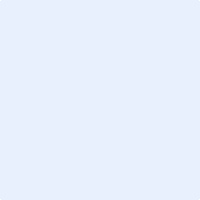                                                    Date:       /     /     